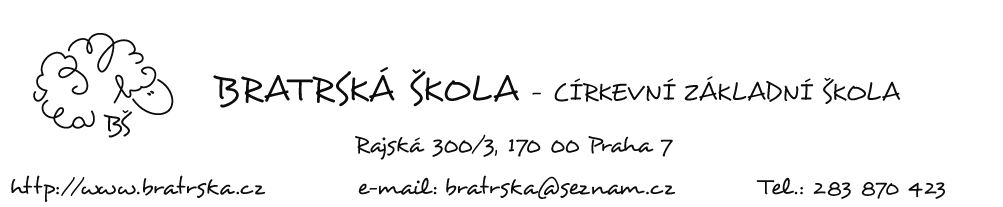 Ředitelce Bratrské školy – církevní základní školyŽádost o přijetí k základnímu vzděláváníŽádám o přijetí dítěte k základnímu vzdělávání do základní školy, jejíž činnost vykonává Bratrská škola – církevní základní škola podle  § 46 školského zákona od ……………….Dítě:Jméno a příjmení:   ___________________________________________________________Datum narození:   _______________________  Místo narození:  ______________________Místo trvalého pobytu:   _______________________________________________________Zákonný zástupce:Jméno a příjmení:   ___________________________________________________________Místo trvalého pobytu:    _______________________________________________________Adresa pro doručení písemností (Je-li adresa pro doručení písemností odlišná od místa trvalého pobytu):   ___________________________________________________________________________Telefonní spojení:   ________________________________E-mail:   _________________________________________V Praze dne  ______________________                               …………………………………..                                                                                                       podpis zákonných zástupců